Faculty & PhD Students (Research Assistants & RA Scholars stronly encouraged also!)Please join us for a Training on …         Finding Grant Funding [With Gail Betz, Research Education & Outreach Librarian]This workshop will cover Pivot, a grants database for finding relevant sources of funding. Other sources will also be highlighted.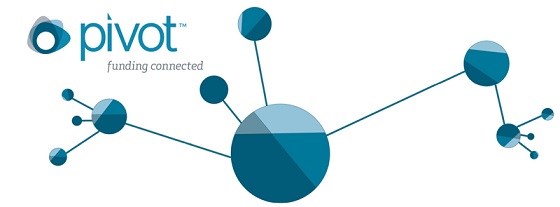 When: Monday, April 2, 2018 at 12:15-12:45 (+Q&A                                           	      with Gail Betz, Research Education & Outreach Librarian)Where: UMB School of Social Work, Room 4E36RSVP: angie.larenas@ssw.umaryland.edu 			     			 	   [Note: RSVPs are preferred, but not required, to be able to attend.]